	Obec Dřevěnice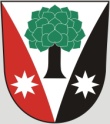 	Dřevěnice 56, 507 13 ŽelezniceVyřizuje:Lukavcová LudmilaDatum: 5.11.2014 601 395 386 Vrabec, 736 279 726 LukavcováDatové schránky: sska6siEmail: ou.drevenice@tiscali.czInternetové stránky: www.drevenice.orgPozvánkaNa veřejné zasedání zastupitelstva obce Dřevěnice12. listopadu 2014 od 18.00 hodinProgram jednáníNávrh rozpočtu na rok 2015RůznéMgr. Dušan Vrabec                             starosta obce Dřevěnice